Спектрофотометрический анализатор низких концентраций H2S в газах, модель 933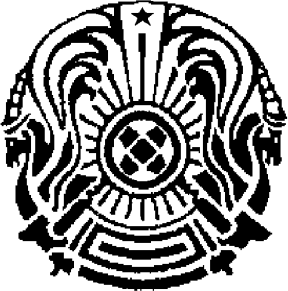 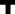 Назначение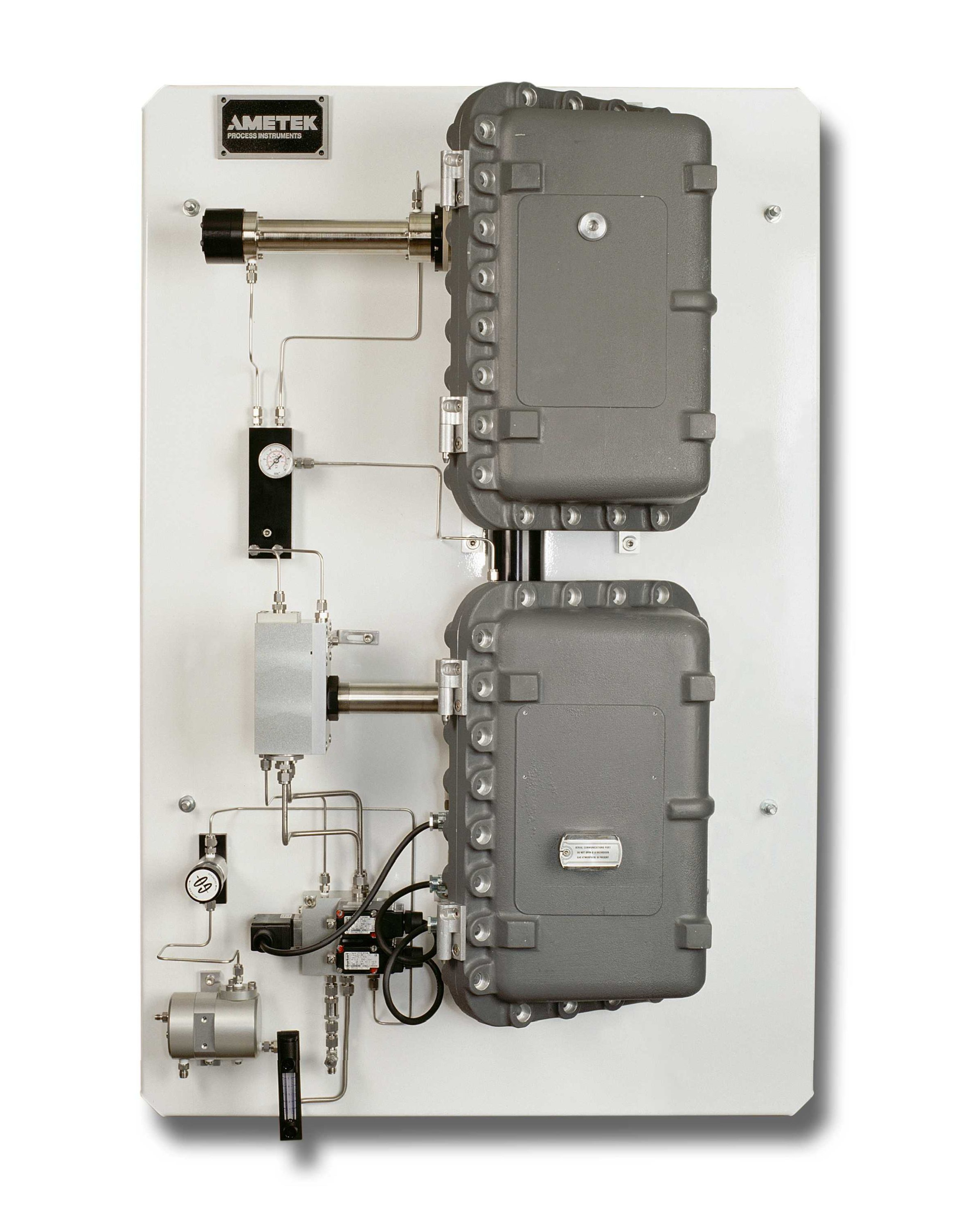 Сероводород	(H2S),	присутствующий практически во всех месторождениях природного газа, является токсичным и коррозионно-активным соединением. Поэтому перед транспортировкой природного газа из него требуется удалить это соединение. Концентрация H2S в перекачиваемом газе, как правило, не должна быть превышать 16 ppm, а  в  некоторых  особо  ответственных  случаях  –  4 ppm. Анализатор H2S модели 933 обеспечивает решение этой задачи в технологических потоках при переработке и транспортировке попутного или природного газа.ОписаниеАнализатор 933 использует фотометрический метод измерения, который более 20 лет успешно применяется на узлах учета и газоизмерительных станциях.Уникальный многоволновый спектрометр серии 900, работающий в УФ-диапазоне, обеспечивает одновременное измерение H2S, COS и MeSH. Эта возможность, с одной стороны, значительно снижает погрешность измерения H2S (минимальный диапазон 0 - 5 ppm H2S), а с другой – предоставляет оператору дополнительную информацию о работе установки или трубопровода. Система пробоподготовки, использующая метод фронтальной хроматографии, позволяет при этом исключить влияние меркаптанов и других непредельных углеводородов на погрешность измерения низких концентраций Н2S.ПриложенияГазоочисткаКонтроль качества газа на ГИС Производство синтезгаза Станции смешения газаОсобенности♦Автоматическое	измерение	без	участия оператора♦Время отклика менее 40 сек. (не считая задержки в линии пробоотбора)♦Быстрое восстановление после воздействия высокой концентрации H2S♦Отсутствие реагентов и других расходных материалов (кроме нулевого газа)МонтажАнализатор выполнен в виде полевого блока, управляемого двумя микропроцессорами. Он размещается в двух взрывозащищенных корпусах на панели максимально близко к точке пробоотбора. Все функции контроллера, включая управление работой системы пробоподготовки, реализованы в самом полевом блоке.При температурах окружающей среды ниже+10°С анализатор устанавливается в обогреваемом помещении или контейнере.Для удаления возможных примесей конденсата  в анализируемом газе используется мембранный сепаратор. Рекомендуется применение обогреваемых линий пробоотбора.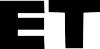 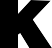 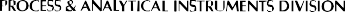 Спектрофотометрический анализатор низких концентраций H2S в газах, модель 933Технические характеристикиИнформация для заказаСтандартная поставка:♦Анализатор, смонтированный на панели	♦Руководство по эксплуатации на русском языкеПо дополнительному заказу:♦Мембранный сепаратор газ/жидкость	♦Линия отбора пробы с пароообогревом♦Погодозащищенный контейнер (шелтер) с электрообогревом	ДиапазоныОт 0...5 ppm до 0...100 ppm (H2S) от 0...25 ppm до 0...500 ppm (COS)от 0...15 ppm до 0...250 ppm (MeSH)Погрешность±0,25 ppm (H2S)±2,5 ppm (COS)±2,5 ppm (MeSH)Дрейф нуляМенее 0,25 ppm за 24 часа (H2S)Время откликаМенее 40 с для 90% ступенчатого изменения концентрацииРасход пробы2,5 л/минДавление пробы6...200 бар"Нулевой" газДиоксид углерода (СО2), азот (очищенный от кислорода) или гелийТемпература окруж. среды0...50°СВыходы4 выхода, 0...5 В4 выхода, 4...20 мА(с внутренним или внешним источником напряжения) 5 релейных выходов (1А, 250 В)Интерфейсы: RS485 Modbus, RS232/RS485Питание220...240 В, 50 Гц, 180 ВтМаркировка взрывозащиты1ExdIIBT3 XГабариты559х915х406 ммМасса, нетто125 кг